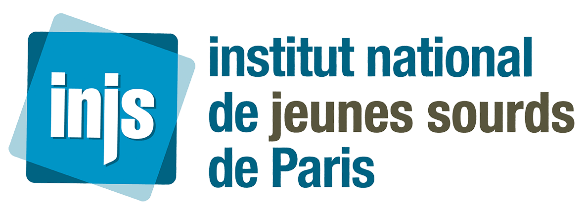 Les stages d’admissionObjectif : Connaître l’appétence du futur élève et ses facultés à suivre la formation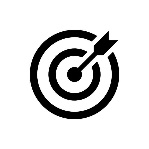 Quels enseignants : Les PETMéthode : Accueillir un jeune sur une demie journée pour qu’il puisse participer aux activités de l’atelier. Le but est de connaître son attrait pour la formation mais aussi ses capacités physiques et cognitives pour suivre la formation en CAP sans trop de difficultés.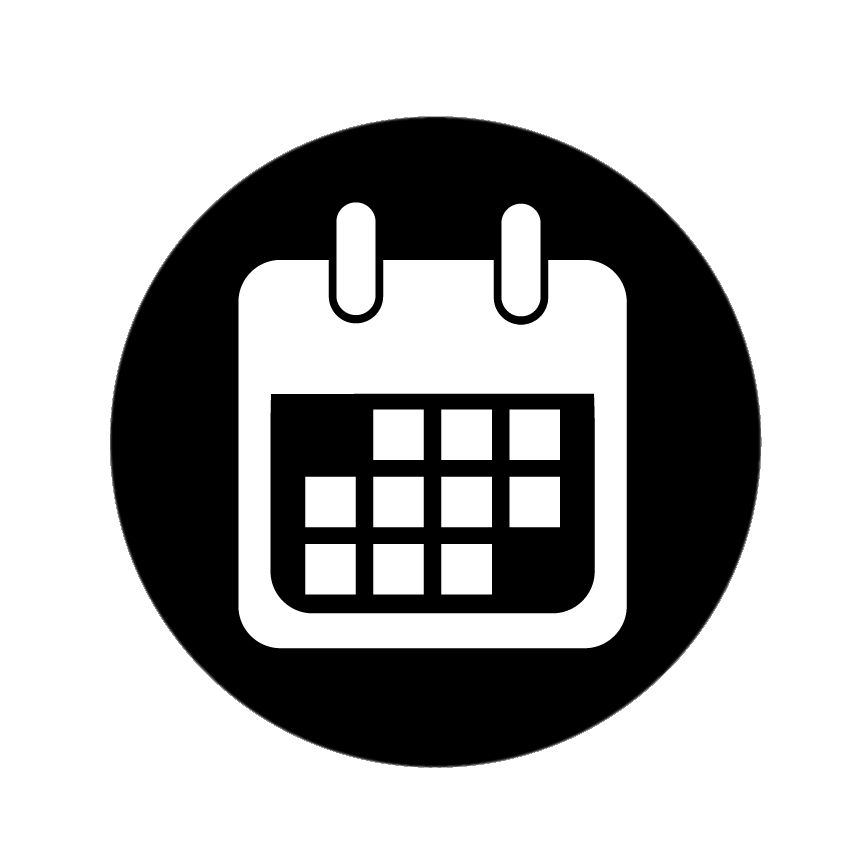 Temps : Un stage est prévu sur ½ journée.Période : De mars à juin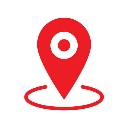 Lieu : Le stage se déroule dans l’atelier concernéRendu : 
Le stagiaire participe à des travaux de découverte prévu par l’enseignant. Un compte rendu sera établi en précisant les points suivants :Intérêt du candidat pour la formationConcentration sur la durée de ce stageRéussite sur les exercices proposésPrérequis mobilisésAppétence du candidat pour la formation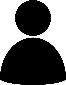 Interlocuteurs : Chef de service formation, secrétariat des élèves